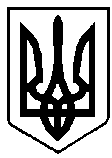 УКРАЇНАВИКОНАВЧИЙ КОМІТЕТ вараської МІСЬКОЇ РАДИРІВНЕНСЬКОЇ ОБЛАСТІМайдан Незалежності 1, м.Вараш, 34400,  тел. /факс (03636) 2-45-19e-mail: rada@varash.rv.gov.ua  Код ЄДРПОУ 03315879П Р О Т О К О Л   № 3засідання  виконавчого  комітету 							      Від 24 березня 2020 року							Засідання розпочалося о 10.00 год.							Засідання закінчилося  о 11.45 год.	 					                Мала зала засіданьПрисутні  на  засіданні члени виконкому:1. Анощенко С.І. – міський голова, вів засідання2. Бірук Б.І.3. Зосимчук А.П.4. Зубрецька Н.О.5. Когут О.С.6. Коцюбинський О.В.7. Мензул О.П.8. Решетицький С.А.9. Хондока Р.В.Відсутні: 1.  Мушик С.В.  2. Коровкін В.О.3. Назарчук Л.М.Взяли участь у засіданні:Базелюк О.П.	-  начальник відділу організаційної роботи  та           					загальних питань виконавчого комітетуБарабух І.Р.	-  начальник відділу економіки виконавчого комітетуІльїна А.В.		- начальник служби у справах дітей виконавчого комітетуКатрук А.В.	- головний спеціаліст управління містобудування, 					архітектури та капітального будівництва виконавчого 				комітетуКолбун О.В.	- в.о. начальника відділу майна комунальної власності  				міста виконавчого комітетуКорень О.М.	- начальник управління освіти виконавчого комітетуМізюк І.Г.		- начальник відділу з питань НС та ЦЗН виконавчого 				комітетуТурук Р.В.		- начальник управління праці та соціального захисту 				населення виконавчого комітетуФедінчик Н.С.	- директор Вараського міського центру комплексної 					реабілітації для осіб з інвалідністю імені З.А.МатвієнкоПрисутні на засіданні:Дехтяр О.А.	- начальник ЦТПК ВП «РАЕС»Лазарчук Т.М.	- начальник юридичного відділу виконавчого комітетуКедич Н.М.		- в.о. начальника управління містобудування, архітектури 				та капітального будівництва виконавчого комітетуКовальська В.	- громадська активістка, мешканка містаКоломієць В.М.	-  прес-секретар, помічник міського головиКречик А.І.		- заступник міського голови з питань діяльності виконавчих 			органів радиМирончук Ж.М.	- директор КНП ВМР «Вараський центр первинної 					медичної допомоги»Пан П.П.		- заступник директора КНП ВМР «Вараський центр 					первинної медичної допомоги»Сергійчук Ю.В.	- директор КП «Благоустрій» ВМРСтрижеус Н.В.	- заступник директора КП «Благоустрій» ВМРЯрошик О.М.	- головний бухгалтер КНП ВМР «Вараський центр 					первинної медичної допомоги»ПОРЯДОК ДЕННИЙ:1. Про виділення коштів з резервного фонду міського бюджету (№84  від 24.03.2020).2. Звіт про роботу управління освіти виконавчого комітету Вараської міської ради за 2019 рік  (№61  від 05.03.2020).3. Про організацію та проведення навчально-польових зборів з юнаками і практичних занять з основних медичних знань в лікувальному закладі для дівчат 11 класів закладів загальної середньої освіти Вараської міської територіальної громади з курсу «Захист Вітчизни» (№58  від 05.03.2020).4. Про внесення змін до рішення виконавчого комітету від 13.08.2019 року № 189 «Про затвердження мережі закладів дошкільної, загальної середньої та позашкільної освіти територіальної громади Вараської міської ради на 2019/2020 навчальний рік» (№59  від 05.03.2020).5. Про внесення змін до рішення виконавчого комітету від 28.02.2019 №16 «Про організацію обліку дітей дошкільного, шкільного віку та учнів у територіальній громаді Вараської міської ради» (№60  від 05.03.2020).6.Про стан надання пільг окремим категоріям громадян (№76  від 23.03.2020).7. Про внесення змін до рішення виконавчого комітету від 30.04.2015 № 89 «Про затвердження тарифу на платну послугу «Комплекс «Соляна кімната» в комунальному закладі «Вараський міський центр соціальної реабілітації дітей-інвалідів» (№52  від 04.03.2020).8. Про внесення змін до рішення виконавчого комітету від 24.10.2019 №254 «Про затвердження рішення комісії щодо розгляду заяв членів сімей осіб, які загинули (пропали безвісти), померли, та осіб з інвалідністю про виплату грошової компенсації» (№57  від 04.03.2020).9. Про план роботи виконавчого комітету Вараської міської ради на ІІ квартал 2020 року (№62  від 10.03.2020).10. Про розгляд звіту щодо виконання фінансового плану комунального некомерційного підприємства Вараської міської ради «Вараський центр первинної медичної допомоги» за 2019 рік (№75  від 23.03.2020).11. Про внесення змін до рішення виконавчого комітету від 19.10.2017 №175 «Про затвердження мережі міських автобусних маршрутів загального користування» (№82  від 23.03.2020).12. Про затвердження умов конкурсу з визначення автомобільного перевізника на міських автобусних маршрутах загального користування «Собор – Залізнична станція», «Благоустрій – Журавлина – вул.Набережна – Благоустрій»  (№83  від 23.03.2020).13. Про внесення змін до рішення виконавчого комітету від 06.11.2019 року №270 «Про уповноваження осіб щодо складання протоколів про адміністративні правопорушення» (№64  від 19.03.2020).14. Про встановлення розміру кошторисної заробітної плати, який враховується при визначенні вартості будівництва (нового будівництва, реконструкції, реставрації, капітального ремонту, технічного переоснащення) об’єктів, що споруджуються із залученням бюджетних коштів, коштів державних і комунальних підприємств, установ та організацій, а також кредитів, наданих під державні гарантії на 2020 рік  (№42  від 21.02.2020).15. Про надання дозволу КП «Агенство нерухомості «Перспектива» на розміщення об’єкта зовнішньої реклами в м. Вараш  (№53  від 04.03.2020).16. Про надання дозволу КП «Агенство нерухомості «Перспектива» на розміщення об’єкта зовнішньої реклами в м. Вараш  (№54  від 04.03.2020).17. Про надання дозволу КП «Агенство нерухомості «Перспектива» на розміщення об’єкта зовнішньої реклами в м. Вараш  (№55  від 04.03.2020).18. Про надання дозволу КП «Агенство нерухомості «Перспектива» на розміщення об’єкта зовнішньої реклами в м. Вараш  (№56  від 04.03.2020).19.Про внесення змін до рішення виконавчого комітету від 28.02.2019 року №27 «Про утворення комісії з питань захисту прав дитини» (№63 від 10.03.2020).20.Про затвердження плану бронювання робочих місць для працевлаштування неповнолітніх на підприємствах, організаціях та інших суб’єктах господарської діяльності міста Вараш на період літніх канікул 2020 року  (№67 від 20.03.2020).21. Про   надання   дозволу   громадянам   Главацькому А.О.,   Главацькій К.М. на вчинення правочину (№65 від 20.03.2020).22. Про   надання  дозволу   громадянам   Главацькому А.О.,   Главацькій К.М. на вчинення правочину (№66 від 20.03.2020).23. Про затвердження висновку про визначення місця проживання малолітньої дитини Ткачук Ю.Г. (№68 від 20.03.2020).24. Про внесення змін до рішення виконавчого комітету від 17.08.2011 №197 «Про встановлення опіки над малолітніми дітьми, позбавленими батьківського піклування, Фаль Л.Є., Фаль Є.Є. та призначення опікуном гр.Олешко Т.М.» (№69 від 20.03.2020).25.Про затвердження висновку щодо доцільності позбавлення батьківських прав громадянина Хомича О.І. (№70 від 20.03.2020).26. Про надання статусу дітей, позбавлених батьківського піклування, малолітнім Макарчуку М.В., Макарчуку М.В. (№71 від 20.03.2020).27. Про встановлення опіки над дітьми, позбавленими батьківського піклування, Макарчуком М.В., Макарчуком М.В. та призначення опікуном громадянку Макарчук Л.С. (№72 від 20.03.2020).28. Про визначення місця проживання малолітнього Сидорука Г.В. (№73 від 20.03.2020).29. Про затвердження висновку щодо доцільності позбавлення батьківських прав громадян Сидорука В.М., Сидорук М.О. (№74 від 20.03.2020).Голосували за основу: за – 9; проти – 0; утримались – 0.Анощенко С.І., міський голова, за пропозицією керівників відділів та управлінь, запропонував внести до порядку денного додатково  питання та розглянути їх перед блоком питань з соціально-правового захисту прав дітей:          1.Про реєстрацію права комунальної власності на каналізаційну насосну станцію №1 за адресою:м.Вараш, вулиця Паркова (№77 від 23.03.2020).Голосували за пропозицію: за – 9; проти – 0; утримались – 0.         2. Про реєстрацію права комунальної власності на каналізаційну насосну станцію №2 за адресою: м.Вараш, вулиця Старорафалівська, 1А (№78 від 23.03.2020).Голосували за пропозицію: за – 9; проти – 0; утримались – 0.3. Про реєстрацію права комунальної власності на каналізаційну насосну станцію №3 за адресою: м.Вараш, вулиця П.Бондаренка (№79 від 23.03.2020).Голосували за пропозицію: за – 9; проти – 0; утримались – 0.4. Про погодження інвестиційної програми у сфері централізованого водопостачання та водовідведення ВП «Рівненська АЕС» ДП «НАЕК «Енергоатом» на 2020 рік  (№80 від 23.03.2020).Голосували за пропозицію: за – 9; проти – 0; утримались – 0.5. Про погодження інвестиційної програми у сфері теплопостачання (крім діяльності з виробництва теплової енергії) ВП «Рівненська АЕС» ДП «НАЕК «Енергоатом» на 2020 рік  (№81 від 23.03.2020).	Голосували за пропозицію: за – 9; проти – 0; утримались – 0.	ВИРІШИЛИ: внести додатково  питання до порядку денного та розглянути їх перед питаннями із соціально-правового захисту прав дітейГолосували за порядок денний в цілому: за–9; проти–0; утримались–0.	СЛУХАЛИ: 1. Про виділення коштів з резервного фонду міського бюджетуДоповідала: І.Мізюк, начальник відділу з питань НС та ЦЗН виконавчого комітетуГолосували за основу: за–9; проти–0; утримались–0.	ВИСТУПИЛИ: С.Анощенко, О.Мензул, В.Ковальська, О.Коцюбинський, які обговорили ситуацію щодо проведення першочергових заходів по запобіганню поширенню на території м.Вараш та с.Заболоття коронавірусу СОVID-19 та придбання найнеобхідніших засобів.	Мізюк І.Г. запропонувала доповнити пункт 1 рішення словами: «КЕКВ2230 «Продукти харчування».Голосували за пропозицію: за – 9; проти – 0; утримались – 0.	Мензул О.П., член виконавчого комітету, запропонував пункт 5 рішення викласти в такій редакції: «Контроль за виконанням рішення покласти на міського голову, постійні комісії міської ради з питань бюджету, фінансів, економічного розвитку та з питань соціального захисту, охорони здоров’я та спорту (за згодою)».Голосували за пропозицію: за – 9; проти – 0; утримались – 0.ВИРІШИЛИ: підтримати пропозиції.Голосували за рішення в цілому: за – 9; проти – 0; утримались – 0.ВИРІШИЛИ: рішення №54  додається.СЛУХАЛИ: 2. Звіт про роботу управління освіти виконавчого комітету Вараської міської ради за 2019 рік  Доповідала: О.Корень, начальник управління освіти виконавчого комітету                                       ВИСТУПИЛИ: С.Анощенко, Н.Зубрецька, які зазначили, що з міського бюджету виділяються значні кошти на фінансування освітньої галузі міста, зокрема, і на загальноосвітні школи.Голосували: за – 9; проти – 0; утримались – 0.ВИРІШИЛИ: рішення №55  додається.СЛУХАЛИ: 3. Про організацію та проведення навчально-польових зборів з юнаками і практичних занять з основних медичних знань лікувальному закладі для дівчат 11 класів закладів загальної середньої освіти Вараської міської територіальної громади з курсу «Захист Вітчизни»Доповідала: О.Корень, начальник управління освіти виконавчого комітетуГолосували за основу: за–9; проти–0; утримались–0.	                                   ВИСТУПИВ: С.Анощенко, який запропонував в пункті 1рішення слово «квітні» замінити словосполученням «квітні-травні».Голосували за пропозицію: за – 9; проти – 0; утримались – 0.Голосували за рішення в цілому: за – 9; проти – 0; утримались – 0ВИРІШИЛИ: рішення №56  додається.СЛУХАЛИ: 4. Про внесення змін до рішення виконавчого комітету             від 13.08.2019 року № 189 «Про затвердження мережі закладів дошкільної, загальної середньої та позашкільної освіти територіальної громади Вараської міської ради на 2019/2020 навчальний рік»Доповідала: О.Корень, начальник управління освіти виконавчого комітету                                   Голосували: за – 9; проти – 0; утримались – 0.ВИРІШИЛИ: рішення №57  додається.СЛУХАЛИ: 5. Про внесення змін до рішення виконавчого комітету від 28.02.2019 №16 «Про організацію обліку дітей дошкільного, шкільного віку та учнів у територіальній громаді Вараської міської ради»Доповідала: О.Корень, начальник управління освіти виконавчого комітету Голосували за основу: за–9; проти–0; утримались–0.		Корень О.М. запропонувала внести в додаток до рішення такі зміни:слова «Навчально-виховний комплекс «дошкільний навчальний заклад-загальноосвітня школа І ступеня №1 (дошкільний підрозділ)» замінити на слова «Заклад дошкільної освіти (ясла-садок) №1».Голосували за пропозицію: за – 9; проти – 0; утримались – 0.слова «Заболоттівська загальноосвітня школа І-ІІІ ступенів» замінити на слова «Заклад загальної середньої освіти с.Заболоття».Голосували за пропозицію: за – 9; проти – 0; утримались – 0.слова «Дошкільний навчальний заклад «Чебурашка» замінити на слова «Заклад дошкільної освіти с.Заболоття».Голосували за пропозицію: за – 9; проти – 0; утримались – 0.ВИРІШИЛИ: підтримати пропозиції.Голосували за рішення в цілому: за – 9; проти – 0; утримались – 0.                        ВИРІШИЛИ: рішення №58 додається.СЛУХАЛИ: 6. Про стан надання пільг окремим категоріям громадянДоповідала: Р.Турук, начальник управління праці  та соціального захисту населення виконавчого комітетуВИСТУПИЛИ: С.Анощенко, О.Мензул, Н.Зубрецька, які підняли питання надання допомоги пенсіонерам, особам з інвалідністю у нашому міста та організації роботи територіального центру соціального обслуговування (надання соціальних послуг) у період карантину.Голосували: за – 9; проти – 0; утримались – 0.ВИРІШИЛИ: рішення №59  додається.СЛУХАЛИ: 7. Про внесення змін до рішення виконавчого комітету від 30.04.2015 № 89 «Про затвердження тарифу на платну послугу «Комплекс «Соляна кімната» в комунальному закладі «Вараський міський центр соціальної реабілітації дітей- інвалідів»Доповідала: Н.Федінчик, директор Вараського міського центру комплексної                     реабілітації для осіб з інвалідністю імені З.А.МатвієнкоГолосували: за – 9; проти – 0; утримались – 0.ВИРІШИЛИ: рішення №60  додається.СЛУХАЛИ: 8. Про внесення змін до рішення виконавчого комітету від 24.10.2019 №254 «Про затвердження рішення комісії щодо розгляду заяв членів сімей осіб, які загинули (пропали безвісти), померли, та осіб з інвалідністю про виплату грошової компенсації»  Доповідала: Р.Турук, начальник управління праці  та соціального захисту                    населення виконавчого комітетуВИСТУПИЛА: Н.ЗубрецькаГолосували: за – 9; проти – 0; утримались – 0.ВИРІШИЛИ: рішення №61  додається.СЛУХАЛИ: 9. Про план роботи виконавчого комітету Вараської міської ради                         на ІІ квартал 2020 рокуДоповідала: О.Базелюк, начальник відділу організаційної роботи та                   загальних питань виконавчого комітету                                            Голосували: за – 9; проти – 0; утримались – 0.ВИРІШИЛИ: рішення №62  додається.СЛУХАЛИ: 10. Про розгляд звіту щодо виконання фінансового плану комунального некомерційного підприємства Вараської міської ради «Вараський центр первинної медичної допомоги» за 2019 рікДоповідала:І.Барабух, начальник відділу економіки виконавчого комітетуСпівдоповідала: О.Ярошик, головний бухгалтер КНП ВМР «Вараський центр 		       первинної медичної  допомоги»                   ВИСТУПИЛИ: С.Анощенко, Ж.Мирончук, П.Пан, А.Зосимчук, О.Коцюбинський, які обговорили питання: подальшого розвитку КНП ВМР «Вараський центр первинної медичної  допомоги»; забезпечення засобами захисту та дезінфекції персоналу; придбання машини невідкладної допомоги та створення в місті служби надання невідкладної допомоги; забезпечення надання високоякісних послуг населенню міста.                                 Голосували: за – 9; проти – 0; утримались – 0.                                                           ВИРІШИЛИ: рішення №63  додається.СЛУХАЛИ: 11. Про внесення змін до рішення виконавчого комітету від 19.10.2017 №175 «Про затвердження мережі міських автобусних маршрутів загального користування»  Доповідала: І.Барабух, начальник відділу економіки виконавчого комітетуГолосували: за – 9; проти – 0; утримались – 0.ВИРІШИЛИ: рішення №64  додається.	Засідання залишив член виконавчого комітету Решетицький С.А.СЛУХАЛИ: 12. Про затвердження умов конкурсу з визначення автомобільного перевізника на міських автобусних маршрутах загального користування «Собор – Залізнична станція», «Благоустрій – Журавлина – вул.Набережна –Благоустрій»   Доповідала: І.Барабух, начальник відділу економіки виконавчого комітетуГолосували: за – 8; проти – 0; утримались – 0.ВИРІШИЛИ: рішення №65  додається.СЛУХАЛИ: 13. Про внесення змін до рішення виконавчого комітету від 06.11.2019 року №270 «Про уповноваження осіб щодо складання протоколів про адміністративні правопорушення»  Доповідав: С.Анощенко, міський головаВИСТУПИВ: Б.БірукГолосували: за – 8; проти – 0; утримались – 0.ВИРІШИЛИ: рішення №66  додається.	З’явився на засіданні член виконавчого комітету Решетицький С.А.СЛУХАЛИ: 14. Про встановлення розміру кошторисної заробітної плати, який враховується при визначенні вартості будівництва (нового будівництва, реконструкції, реставрації, капітального ремонту, технічного переоснащення) об’єктів, що споруджуються із залученням бюджетних коштів, коштів державних і комунальних підприємств, установ та організацій, а також кредитів, наданих під державні гарантії на 2020 рік  Доповідав: А.Катрук, головний спеціаліст управління містобудування,                  архітектури та капітального будівництва виконавчого комітетуВИСТУПИЛИ: С.Анощенко, Н.Зубрецька, О.Мензул, С.Решетицький                                                                                       Голосували: за – 8; проти – 0; утримались – 1.ВИРІШИЛИ: рішення №67  додається.СЛУХАЛИ: 15. Про надання дозволу КП «Агенство нерухомості «Перспектива» на розміщення об’єкта зовнішньої реклами в    м.Вараш  Доповідала: О.Колбун, в.о. начальника відділу майна комунальної власності                     міста виконавчого комітетуВИСТУПИВ: С.АнощенкоГолосували: за – 9; проти – 0; утримались – 0.ВИРІШИЛИ: рішення №68  додається.СЛУХАЛИ: 16. Про надання дозволу КП «Агенство нерухомості «Перспектива» на розміщення об’єкта зовнішньої реклами в    м.Вараш  Доповідала: О.Колбун, в.о. начальника відділу майна комунальної власності                     міста виконавчого комітетуГолосували: за – 9; проти – 0; утримались – 0.ВИРІШИЛИ: рішення №69  додається.СЛУХАЛИ: 17. Про надання дозволу КП «Агенство нерухомості «Перспектива» на розміщення об’єкта зовнішньої реклами в м.Вараш  Доповідала: О.Колбун, в.о. начальника відділу майна комунальної власності                                        міста виконавчого комітетуГолосували: за – 9; проти – 0; утримались – 0.ВИРІШИЛИ: рішення №70  додається.СЛУХАЛИ: 18. Про надання дозволу КП «Агенство нерухомості «Перспектива» на розміщення об’єкта зовнішньої реклами в м.Вараш  Доповідала: О.Колбун, в.о. начальника відділу майна комунальної власності                    міста виконавчого комітетуГолосували: за – 9; проти – 0; утримались – 0.ВИРІШИЛИ: рішення №71  додається.СЛУХАЛИ: 19. Про реєстрацію права комунальної власності на каналізаційну насосну станцію №1 за адресою: м.Вараш, вулиця ПарковаДоповідала: О.Колбун, в.о. начальника відділу майна комунальної власності                    міста виконавчого комітетуВИСТУПИВ: С.АнощенкоГолосували: за – 9; проти – 0; утримались – 0.ВИРІШИЛИ: рішення №72  додається.СЛУХАЛИ: 20. Про реєстрацію права комунальної власності на каналізаційну насосну станцію №2 за адресою: м.Вараш, вулиця Старорафалівська, 1А  Доповідала: О.Колбун, в.о. начальника відділу майна комунальної власності                     міста виконавчого комітетуГолосували: за – 9; проти – 0; утримались – 0.ВИРІШИЛИ: рішення №73  додається.СЛУХАЛИ: 21. Про реєстрацію права комунальної власності на каналізаційну насосну станцію №3 за адресою: м.Вараш, вулиця П.БондаренкаДоповідала: О.Колбун, в.о. начальника відділу майна комунальної власності                    міста виконавчого комітетуГолосували: за – 9; проти – 0; утримались – 0.ВИРІШИЛИ: рішення №74  додається.СЛУХАЛИ: 22. Про погодження інвестиційної програми у сфері централізованого водопостачання та водовідведення ВП «Рівненська АЕС» ДП «НАЕК «Енергоатом» на 2020 рік  Доповідала: О.Колбун, в.о. начальника відділу майна комунальної власності                     міста виконавчого комітетуГолосували: за – 9; проти – 0; утримались – 0.ВИРІШИЛИ: рішення №75  додається.СЛУХАЛИ: 23. Про погодження інвестиційної програми у сфері теплопостачання (крім діяльності з виробництва теплової енергії) ВП «Рівненська АЕС» ДП «НАЕК «Енергоатом» на 2020 рік Доповідала: О.Колбун, в.о. начальника відділу майна комунальної власності                      міста виконавчого комітетуГолосували: за – 9; проти – 0; утримались – 0.ВИРІШИЛИ: рішення №76  додається.                            СЛУХАЛИ: 24. Про внесення змін до рішення виконавчого комітету від 28.02.2019 року №27 «Про утворення комісії з питань захисту прав дитини»Доповідала:  А. Ільїна, начальник служби у справах дітей виконавчого  			комітетуГолосували: за – 9; проти – 0; утримались – 0.ВИРІШИЛИ: рішення №77  додається.СЛУХАЛИ: 25. Про затвердження плану бронювання робочих місць для працевлаштування неповнолітніх на підприємствах, організаціях та інших суб’єктах господарської діяльності міста Вараш на період літніх канікул 2020 року  Доповідала:  А. Ільїна, начальник служби у справах дітей  виконавчого  			комітетуГолосували: за – 9; проти – 0; утримались – 0.ВИРІШИЛИ: рішення №78  додається.СЛУХАЛИ: 26. Про   надання   дозволу   громадянам   Главацькому А.О., 			Главацькій К.М. на вчинення правочину   Доповідала:  А. Ільїна, начальник служби у справах дітей виконавчого  			комітетуГолосували: за – 9; проти – 0; утримались – 0.ВИРІШИЛИ: рішення №79  додається.СЛУХАЛИ: 27. Про   надання   дозволу   громадянам   Главацькому А.О.,                   Главацькій К.М. на вчинення правочину   Доповідала:  А. Ільїна, начальник служби у справах дітей виконавчого  			комітетуГолосували: за – 9; проти – 0; утримались – 0.ВИРІШИЛИ: рішення №80  додається.СЛУХАЛИ: 28. Про затвердження висновку про визначення місця проживання малолітньої дитини Ткачук Ю.Г.  Доповідала: А. Ільїна, начальник служби у справах дітей виконавчого 				комітетуГолосували: за – 9; проти – 0; утримались – 0.ВИРІШИЛИ: рішення №81  додається.СЛУХАЛИ: 29. Про внесення змін до рішення виконавчого комітету від 17.08.2011 №197 «Про встановлення опіки над малолітніми дітьми, позбавленими батьківського піклування, Фаль Л.Є., Фаль Є.Є. та призначення опікуном гр.Олешко Т.М.»  Доповідала: А. Ільїна, начальник служби у справах дітей виконавчого 				комітетуГолосували: за – 9; проти – 0; утримались – 0.ВИРІШИЛИ: рішення №82  додається.СЛУХАЛИ: 30. Про затвердження висновку щодо доцільності позбавлення батьківських прав громадянина Хомича О.І.Доповідала: А. Ільїна, начальник служби у справах дітей виконавчого 				комітетуГолосували: за – 9; проти – 0; утримались – 0.ВИРІШИЛИ: рішення №83  додається.СЛУХАЛИ: 31. Про надання статусу дітей, позбавлених батьківського піклування, малолітнім Макарчуку М.В., Макарчуку М.В.Доповідала: А. Ільїна, начальник служби у справах дітей виконавчого 				комітетуГолосували: за – 9; проти – 0; утримались – 0.ВИРІШИЛИ: рішення №84  додається.СЛУХАЛИ: 32. Про встановлення опіки над дітьми, позбавленими батьківського піклування, Макарчуком М.В.,  Макарчуком М.В. та призначення опікуном громадянку Макарчук Л.С.Доповідала: А. Ільїна, начальник служби у справах дітей виконавчого 				комітетуГолосували: за – 9; проти – 0; утримались – 0.ВИРІШИЛИ: рішення №85  додається.СЛУХАЛИ: 33. Про визначення місця проживання малолітнього       Сидорука Г.В.Доповідала: А. Ільїна, начальник служби у справах дітей виконавчого 				комітетуГолосували: за – 9; проти – 0; утримались – 0.ВИРІШИЛИ: рішення №86  додається.СЛУХАЛИ: 34. Про затвердження висновку щодо доцільності позбавлення батьківських прав громадян Сидорука В.М., Сидорук М.О.  Доповідала: А. Ільїна, начальник служби у справах дітей виконавчого 				комітетуГолосували: за – 9; проти – 0; утримались – 0.ВИРІШИЛИ: рішення №87  додається.Міський голова						Сергій АНОЩЕНКОКеруючий справами					Борис БІРУК